ТЕРРИТОРИАЛЬНАЯ ИЗБИРАТЕЛЬНАЯ КОМИССИЯ ГОРОДА  ЗВЕРЕВО РОСТОВСКОЙ ОБЛАСТИВ связи с прекращением полномочий члена участковой избирательной комиссии избирательного участка № 635 г. Зверево Панариной Е.П.  (постановление от 12.09.2016г. № 18-1),  руководствуясь п.11 ст.29, Федерального закона от 12.06.2002г. № 67-ФЗ «Об основных гарантиях избирательных прав и права на участие в референдуме граждан Российской Федерации», Территориальная избирательная комиссия г. Зверево Ростовской областиПОСТАНОВЛЯЕТ:Назначить из резерва составов участковых комиссий Монахова Николая Александровича, выдвинутого собранием избирателей по месту жительства, членом участковой избирательной комиссии № 635 г. Зверево  с правом решающего голоса. Выдать Монахову Николаю Александровичу удостоверение члена участковой избирательной комиссии избирательного участка, участка референдума № 635 г. Зверево Ростовской области.3. Направить настоящее постановление в участковую избирательную комиссию избирательного участка, участка референдума № 635 г. Зверево Ростовской области.4. Контроль за исполнением настоящего постановления возложить на председателя территориальной избирательной комиссии города Зверево С.В.Мироненко.Председатель комиссии                                                                С.В. МироненкоСекретарь комиссии                                                                  А.О. КузнецоваПОСТАНОВЛЕНИЕПОСТАНОВЛЕНИЕПОСТАНОВЛЕНИЕПОСТАНОВЛЕНИЕ 12 сентября 2016 г. 12 сентября 2016 г.№ 18-2№ 18-2г. Зверевог. Зверевог. Зверевог. ЗверевоО назначении члена участковой избирательной комиссии избирательного участка, участка референдума № 635 г. Зверево Ростовской области с правом решающего голосаО назначении члена участковой избирательной комиссии избирательного участка, участка референдума № 635 г. Зверево Ростовской области с правом решающего голоса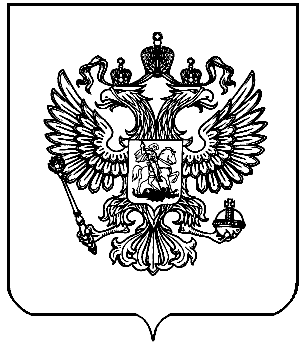 